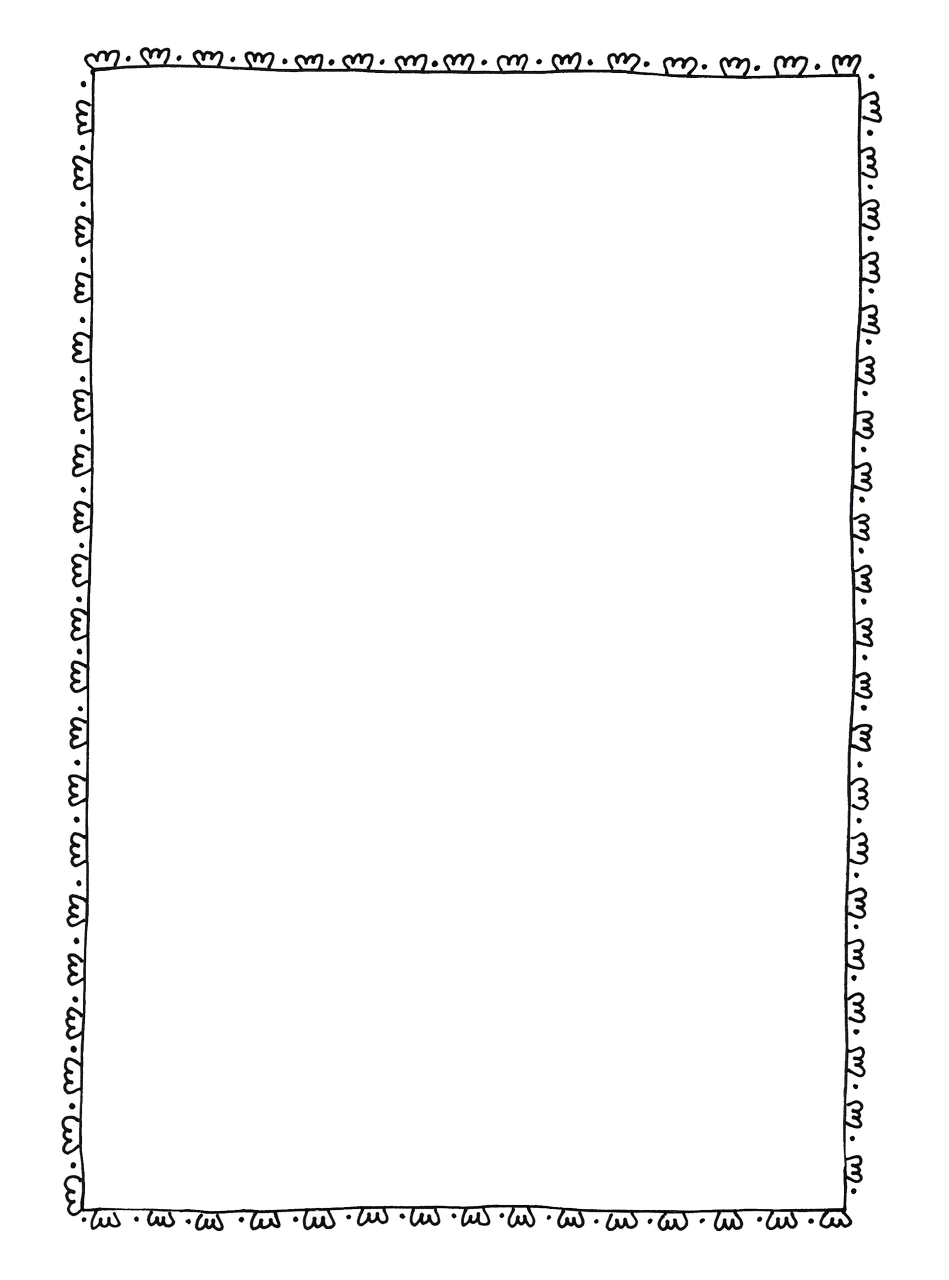 High-Frequency WordsPattern of the Week Spelling WordsChallenge Words (Just for FUN!)onlywayfindusemayConsonant Blendsgrowlplayedslippedstrangegradedweathercloudysunny